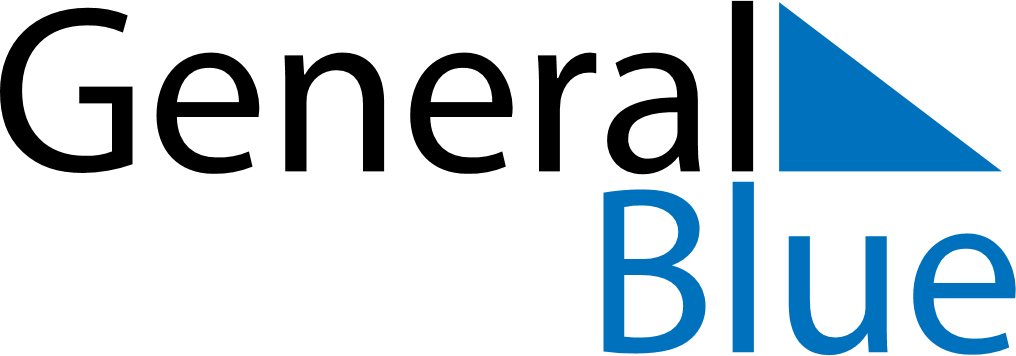 2026 – Q1Kosovo  2026 – Q1Kosovo  2026 – Q1Kosovo  2026 – Q1Kosovo  2026 – Q1Kosovo  JanuaryJanuaryJanuaryJanuaryJanuaryJanuaryJanuarySundayMondayTuesdayWednesdayThursdayFridaySaturday12345678910111213141516171819202122232425262728293031FebruaryFebruaryFebruaryFebruaryFebruaryFebruaryFebruarySundayMondayTuesdayWednesdayThursdayFridaySaturday12345678910111213141516171819202122232425262728MarchMarchMarchMarchMarchMarchMarchSundayMondayTuesdayWednesdayThursdayFridaySaturday12345678910111213141516171819202122232425262728293031Jan 1: New Year’s DayJan 7: Orthodox ChristmasFeb 17: Independence DayMar 20: End of Ramadan (Eid al-Fitr)